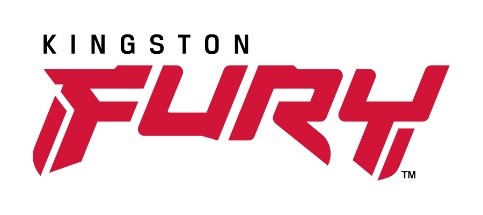 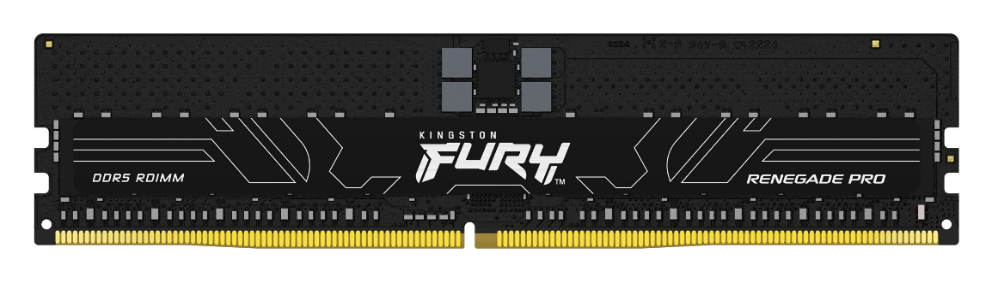 Kingston FURY přidává do svého portfolia 
přetaktovatelné serverové paměti DDR5 Přetaktovatelné ECC Registered DIMM paměťové modulyVysoce výkonná paměť pro pracovní stanice a špičkové stolní počítačeCertifikace pro Intel XMP 3.0Česká republika – 20. března 2023 – Kingston FURY, divize společnosti Kingston Technology Company, světového lídra v oblasti paměťových produktů a technologických řešení, rozšiřuje svoji řadu pamětí DDR5 uvedením Kingston FURY Renegade Pro DDR5 RDIMM, nového přetaktovatelného serverového paměťového modulu navrženého tak, aby splňoval výkonnostní požadavky nové generace pracovních stanic a špičkových stolních počítačů.Pro platformy, které využívají předností DDR5 Registered DIMM, nabízejí paměti Kingston FURY Renegade Pro DDR5 RDIMM velkou šířku pásma a zvýšenou spolehlivost. Tvůrčí pracovníci, inženýři nebo profesionálové z oboru data science ji potřebují k splnění nároků na pracovní zátěž nejnovějších aplikací, a to bez újmy na integritě dat, ve vynikající kvalitě očekávané u pamětí serverové třídy. Moduly DDR 5 Registered DIMM disponují technologií on-die ECC k ochraně dat a podporují funkci ECC na úrovni modulu, která dokáže detekovat a opravovat vícebitové chyby.Díky Plug-N-Play konfiguraci při 4800 MT/s1 umožňují moduly Kingston FURY Renegade Pro DDR5 RDIMM automatické přetaktování, aniž by se uživatelé museli potýkat s vhodným nastavením. Můžou si také vybírat ze setů po čtyřech nebo osmi modulech, které mají certifikaci Intel® XMP 3.0 a jsou připraveny k použití pro základní desky s rychlostí až 6000 MT/s s továrně vyladěným časováním a napájením.„Společnost Kingston FURY těší, že může zpřístupnit technologii DDR5 všem, kdo potřebují vysoce výkonnou paměť pro segment pracovních stanic a špičkových stolních počítačů,“ říká Iwona Zalewska, obchodní manažerka pro DRAM paměti společnosti Kingston v regionu EMEA. „Paměti Kingston FURY Renegade Pro DDR5 RDIMM pokračují ve více než tři desetiletí trvající tradici výroby serverových pamětí společnosti Kingston, které jsou dostatečně spolehlivé i pro největší světová datová centra.“Paměti Kingston FURY Renegade Pro DDR5 RDIMM jsou k dostání jako samostatné moduly s kapacitou až do 32 GB, sady 4 modulů s celkovou kapacitou až 128 GB a sady 8 modulů s celkovou kapacitou až 256 GB. Moduly mají 100% otestovanou rychlost, mají omezenou doživotní záruku a nabízejí legendární spolehlivost značky Kingston.Více informací najdete na kingston.com. 
Funkce a specifikace pamětí Kingston FURY Renegade Pro DDR5 RDIMMPřetaktování s ochranou dat pomocí ECC: Zajišťuje integritu dat při posouvání výkonnostních limitů DDR5.Vyšší efektivita: Díky dvojnásobné délce datových bloků přenášených v jedné transakci (burst lenght) udržuje krok s nároky nejnovějších aplikací s vyšší efektivitou a nižšími latencemi.Certifikace Intel XMP 3.0: Možnost výběru z vestavěných profilů maximalizace výkonu paměti díky vylepšenému optimalizovanému přednastavení časování, rychlosti a napájecího napětí.Snadná instalace Plug-N-Play: Možnost automatického použití továrního přednastavení rychlosti a latence bez experimentování s BIOSem.Kapacity:Samostatné moduly – 16 GB, 32 GBSady po 4 modulech – 64 GB, 128 GBSady po 8 modulech – 128 GB, 256 GBRychlost1: 4800 MT/s, 5600 MT/s, 6000 MT/sLatence: CL32, CL36Napětí: 1,1 V, 1,25 V, 1,35 VProvozní teplota: 0 až +95 °CRozměry: 133,35×31,25×3,80 mm1 Další informace – MT/s označuje megatransfery (miliony přenosů) za sekundu a představuje efektivní rychlost přenosu dat pamětí DDR (Double Data Rate) SDRAM ve výpočetní technice. Paměťový modul DDR SDRAM dosahuje vyššího výkonu tím, že k přenos dat nastává při každé změně hodinového signálu (clock cycle), tedy při jeho nástupné i sestupné hraně.Příklad: DDR4-3200 (PC4-3200)Clock Rate (frekvence): 1600 MHzRychlost přenosu dat: 3200 MT/sŠířka pásma: 25.600 MB/s (25,6 GB/s)Informace o společnosti Kingston můžete najít také zde: YouTube 	InstagramFacebook 	LinkedInTwitter 		Kingston Is With YouO Kingston Technology Europe Co LLPKingston Technology Europe Co LLP a Kingston Technology Company, Inc., jsou součástí stejné korporátní skupiny („Kingston“). Kingston je největší světový nezávislý výrobce paměťových produktů. Pomáhá nalézt řešení používaná v běžném životě k práci i zábavě od notebooků a stolních počítačů přes big data až po zařízení využívající IoT v chytrých či nositelných zařízeních, v prototypování a výrobě na míru. Největší světoví výrobci počítačové techniky a poskytovatelé cloudových služeb se ve svém vývoji spoléhají na Kingston. Naše zaujetí pro věc posouvá technologie, které nás provázejí každý den. Nevyrábíme jenom produkty, ale pomáháme naplnit očekávání našich zákazníků a vytváříme řešení, která dokážou něco změnit k lepšímu. Kingston je s vámi – Kingston Is With You – a víc o nás najdete na Kingston.com.Redakční poznámka: Pokud máte zájem o další informace, testovací produkty nebo rozhovory s vedoucími pracovníky, kontaktujte prosím Debbie Fowler, Kingston Technology Europe Co LLP, Kingston Court, Brooklands Close, Sunbury-on-Thames, TW16 7EP. Obrázky pro média je možné najít na propagační stránce Kingston zde.  #  #  #Kingston a logo Kingston jsou registrované ochranné známky Kingston Technology Corporation. IronKey je registrovaná ochranná známka společnosti Kingston Digital Inc., Kingston FURY a logo Kingston FURY logo je registrovaná ochranná známka společnosti Kingston Technology. Všechna práva vyhrazena. Všechny ochranné známky jsou majetkem příslušných vlastníků. Kontakty pro média:  Debbie Fowler 
Kingston Technology Europe Co LLP   +44 777 569 576  Dfowler@kingston.euŠtěpán KučeraTaktiq Communications s.r.o. +420 728 210 063stepan.kucera@taktiq.comKingston FURY Renegade Pro DDR5 RDIMMKingston FURY Renegade Pro DDR5 RDIMMOznačeníPopisKF548R36RB-1616 GB 4800MT/s DDR5 ECC Reg CL36 DIMM FURY Renegade PnPKF548R36RBK4-6464 GB 4800MT/s DDR5 ECC Reg CL36 DIMM (sada 4 modulů) FURY Renegade PnPKF548R36RBK8-128128 GB 4800MT/s DDR5 ECC Reg CL36 DIMM (sada 8 modulů) FURY Renegade PnPKF548R36RB-3232 GB 4800MT/s DDR5 ECC Reg CL36 DIMM FURY Renegade PnPKF548R36RBK4-128128 GB 4800MT/s DDR5 ECC Reg CL36 DIMM (sada 4 modulů) FURY Renegade PnPKF548R36RBK8-256256 GB 4800MT/s DDR5 ECC Reg CL36 DIMM (sada 8 modulů) FURY Renegade PnPKF556R36RB-1616 GB 5600MT/s DDR5 ECC Reg CL36 DIMM FURY Renegade XMPKF556R36RBK4-6464 GB 5600MT/s DDR5 ECC Reg CL36 DIMM (sada 4 modulů) FURY Renegade XMPKF556R36RBK8-128128 GB 5600MT/s DDR5 ECC Reg CL36 DIMM (sada 8 modulů) FURY Renegade XMPKF556R36RB-3232 GB 5600MT/s DDR5 ECC Reg CL36 DIMM FURY Renegade XMPKF556R36RBK4-128128 GB 5600MT/s DDR5 ECC Reg CL36 DIMM (sada 4 modulů) FURY Renegade XMPKF556R36RBK8-256256 GB 5600MT/s DDR5 ECC Reg CL36 DIMM (sada 8 modulů) FURY Renegade XMPKF560R32RB-1616 GB 6000MT/s DDR5 ECC Reg CL32 DIMM FURY Renegade XMPKF560R32RBK4-6464 GB 6000MT/s DDR5 ECC Reg CL32 DIMM (sada 4 modulů) FURY Renegade XMPKF560R32RBK8-128128 GB 6000MT/s DDR5 ECC Reg CL32 DIMM (sada 8 modulů) FURY Renegade XMP